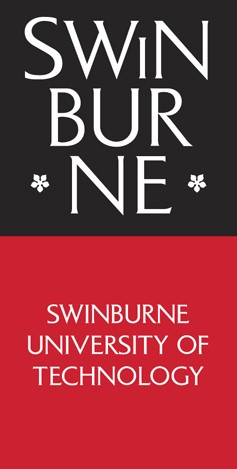 Timor-Leste: iha kontextu local, rejional no global / O local, regional e global / The local, the regional and the global / Lokal, regional dan global 2015(Volume I and II)Edited by Sarah Smith, Nuno Canas Mendes, Antero B. da Silva,Alarico da Costa Ximenes, Clinton Fernandes and Michael LeachHawthorn: Swinburne Press, 2016Refereed proceedings of the Timor-Leste Studies Association’sTimor-Leste: the local, the regional, and the global 2015 conference (9-10 July 2015)ORDER FORM 	This order form becomes a tax invoice upon payment. ABN 13 628 586 699	COPIES: $A60 (Institutions/Libraries)/ A$50 (Individuals) (GST and Postage included)FREE to East Timorese University Libraries / College Libraries / Reading Rooms.All proceeds fund copies to East Timorese higher education providers.Authors receive one free copy, subsequent copies at discount rate of A$40 (only one free copy per article. Co-authors of articles can purchase a copy at the discount rate). Please send me ____________ copy/ies of Timor-Leste: the local, the regional and the global 2015 Payment can be made either by cheque enclosed, payable to ‘Swinburne University’ or by Credit Card Card details                  Visa		    Mastercard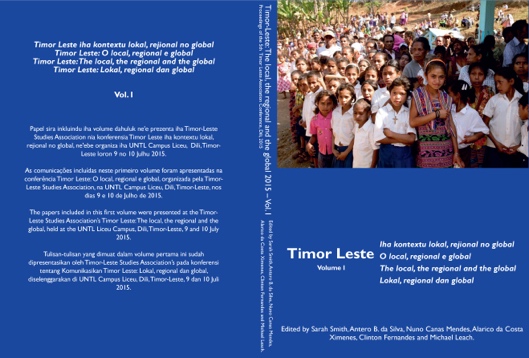 No. ..................................................................................................................Expiry date...................................................................................................... Cardholder's name..........................................................................................Signature........................................................................................................Amount $A: ………………………………Mailing address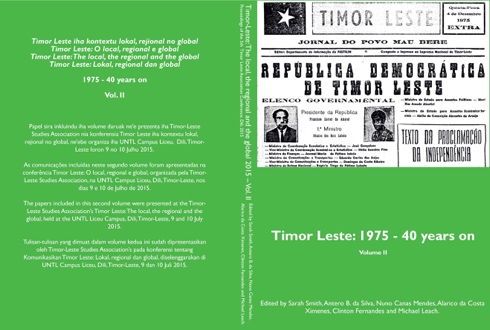 Name.......................................................................................................... Address.....................................................................................................…………………………………………………………………………….…………………………………………………………………………….City................................ Postcode...............  Country................................Post to:							Or email:Bonita Wilder						asshadmin@swin.edu.auSchool of ASSHSwinburne University of Technology 					PO Box 218			Hawthorn, Victoria, AUSTRALIA 3122Internal Use Only:SUT Contact:  ……………….…....……..	Ext: 	……………..……	Mail No: 	……….…….……Item Code: ……………………………..	Ledger:	……….….………	Debtor ID:	……….…....……	General Ledger Account:Narration/Reference:     Timor-Leste: the local, the regional and the global 2015 …… Receipt No:	………………….…112736307106540